Rozpočtové opatření č. 21/2017Schválené Radou města Klimkovic dne 16. 10. 2017, bod 89/1715.1Rada města Klimkovic      s c h v a l u j e      úpravu rozpočtu pro rok 2017 – rozpočtové opatření č. 21/2017, kterým se:zvyšují výdaje		§ 3317	Výstavní činnosti v kultuře		o      2.500,00 Kč§ 3421	Využití volného času dětí a mládeže		o    11.000,00 Kč§ 6112	Zastupitelstva obcí		o    20.000,00 Kča			snižují výdaje		§ 6409	Ostatní činnosti jinde nezařazené		o   33.500,00 Kč	Celkem se výdaje nemění.		Ing. Renáta Jančovávedoucí finančního odboru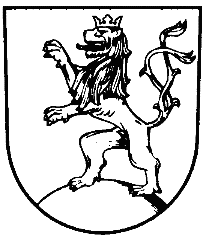 